(APPROPRIATE LETTERHEAD)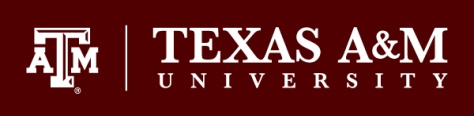 MEMORANDUMDateTO:      		{Department Head Name}		Department Head		{Department Name}FROM:		{Employee Name}		{Unit Name}		{Title & PIN}SUBJECT:	Request for Emergency Leave for Death of a Family MemberIn accordance with System Regulation 31.03.03 Leave of Absence with Pay - Section 2.1 Death of a Family Member and Texas A&M Guidance Document – Leave of Absence with Pay,  I am requesting [enter # of hours] of emergency leave for the death of my [enter immediate immediate family member relationship here, i.e. parent, sibling, spouse, child, stepchild, spouse’s parent, etc.]. Consistent with the System Regulation, I understand that these days must be used within six months of date of death, [enter month, day, year]. cc:     	HR Generalist/Manager’s Name	Leave File, Employee’s NameCheck one:____This Emergency Leave Request does not exceed five (5) working days or forty (40) hours and only requires department head or designee approval.Department Head Signature: _________________________________________________Date:_______________ ____This Emergency Leave Request is for 41-80 hours and also requires approval from the appropriate Vice President or designee.Vice President Name/Signature: ______________________________________________Date:_______________ 